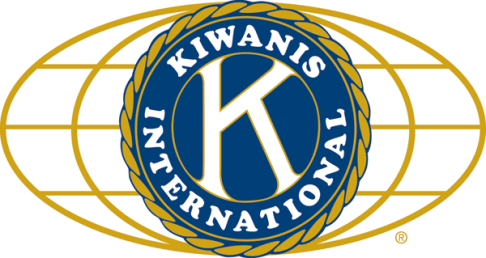 	LUNCH:  Hot dogs, beans, potato salad, and cookies.		.		SONG: God Bless America, led by Bill C.				Invocation:  Joe G.ANNOUNCEMENTS, EVENTS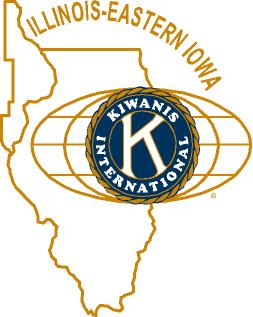 				and OPPORTUNITITESOur next Interclub: is TBA.  Check with the incoming Lt. Gov. It’s coming soon!Next Talent Show:  April 7, 2018.  Rehearsals Tues, Weds, Thurs beforehand. A meeting was held today Wednesday at 11:15 at Faranda’s. Mayor Jerry was volunteered (in his absence) for many things.  So you may want to come to the next meeting – next week at 11:15 before the board meeting at the Lincoln Inn.Colleen – All those 60 yrs & over are invited to VAC Senior Luncheon October 4, 11:30-2:00, $5 suggested donation.  If you’d like to volunteer, see Colleen.Kirkland Lions coat drive is ongoing. Talk to Amy for details.Program committee meeting after our meeting today, 1 pm.The Governor’s visit is still TBA. The Y is hosting a senior showcase lunch on October 11.  Lead a healthy lifestyle!PEANUT DAY (Sept 22) went well.  Some boxes of pretzels and trail mix are still available.  See Al.Mike’s got Save My Starving Children Raffle tickets.  Our volunteer time will be Thursday-Sunday November 9-12.  See Jerry W.  Our slots are Nov 10, 11 from 3-5 on each day at Suter foods.  We have 20 spots to fill each day.IHSA football weekend – Thanksgiving weekend – will need us to man elevators.Toiletries- We’re collecting these for Safe Passage.Al Mueller – Please pay the new Dues! (Same as the old dues).Colleen B (aka “Arms”) is collecting box tops and Coke lids. General Mills products, helps local schools. AKtion Club is collecting aluminum cans and other recyclable materials.P. o. P. / H e a l t h   B o xNo news is good news.   	    PROGRAM          Big club day today!  We inducted our new officers and our new member.  Tarryn started off by making us thank each other.  No injuries were reported.   She stressed the benefit of all our clubs interacting and working together on projects.  She looooves us - especially Beanzie (the project, no comment on Toney, specifically).  Her big news for us – we’re a Distinguished Club (for 2015-2016)!  Distinguished clubs have to excel in membership, projects, leadership conferences, etc. Tarryn read a nice note from Governor Penny Linneway, and presented a plaque to that effect.  Norm S., Bill M., Mike M., Colleen B, Debbie M, Al M, Betty H, and Bill F. were retired as board members. Officers IPP Dick Dowen, Asst Sec’y Jerry Wahlstrom, Sec’y Ken Doubler, Asst Treasurer Sue Doubler, Treasurer Lisa Small, VP Roger Seymore, Prez-Elect Bob Higgerson, and Prez Joe Gastiger quickly followed suit. Joe and Ken received distinguished officer pins.  Tarryn then welcomed our new Lt. Gov – our own Misty Haji-Sheikh!  Misty retired Tarryn of the small feet but large shoes (hard to fill).  Toney X., Jack G., Bill C., Colleen B., Bill F., Betty H., Steve C, Debbie M., and Tony C, who is filling in for Al M.’s second year, were inducted as our new board. IPP Joe Gastiger, Asst. Sec’y Jerry Wahlstrom, Sec’y Ken Doubler, Asst. Treasurer Al Mueller, interim Treasurer Ken Doubler, VP Sue Doubler, President-Elect Roger Seymore, and President Bob Higgerson were inducted as our new officers. Misty challenged Roger to recruit 2 new members, and Bob to reconnect with some of our “missing” members.  Bill F noted that we started 48 years ago this Saturday, and recognized Gordy, Herb, and Max as our original members.  Prez Bob inducted our newest member – Alex, who was sponsored by Joan London. Alex expressed his pleasure in joining us.Quote for the DaySmall service is true service while it lasts.
Of humblest friends, bright creature! scorn not one:
The daisy, by the shadow that it casts,
Protects the lingering dewdrop from the sun.
― William Wordsworth: To a Child, Written in her AlbumUPCOMING PROGRAMS: (Why not invite a guest? – that could also mean a prospective member!)	Oct     4		BOARD MEETING			@ the Lincoln Inn	Oct    11		Awards Committee Presentation	Dan Templin (DCCF)	Oct    14		NIU STEM				Gillian King CargileToday’s Attendance:				33Kish Kiwanians   1Guest: Mike H-S.   1K Family Big Wig: Lt Gov. Tarryn  0Speaker: 35 TOTAL